Learning Progression Cognitive Verbs: Identify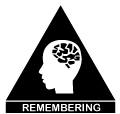 Identify: When we identify something, we recognise or tell what something is. (Heskett, Book 2, 2019)If you can identify someone or something: you are able to recognise them or distinguish them from others. you name them or say who or what they areyou feel that you understand them or their feelings or ideas (QCAA 2018)If you identify something, you discover or notice its existence. 	Related Key Words: define, distinguish, locate, name, recognise, select 	Graphic Organisers: KWHLIdentify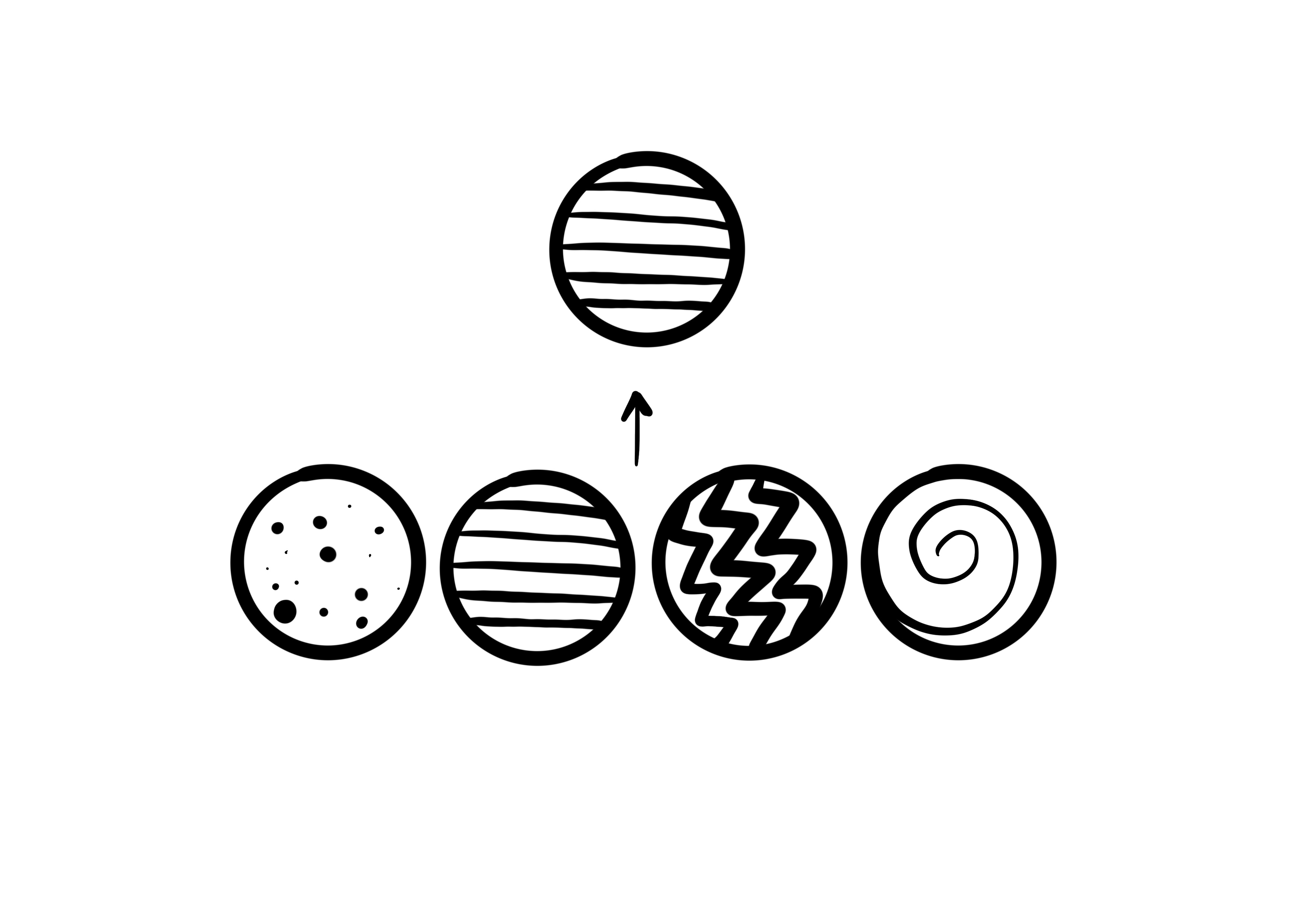 References:Heskett, T. (2019). Mastering academic vocabulary, Book 2. Melbourne: Hawker Brownlow EducationQueensland Curriculum &Assessment Authority. QCAA. (2018). Glossary of Cognitive Verbs. https://www.qcaa.qld.edu.au/downloads/portal/snr_glossary_cognitive_verbs.pdf
Queensland Curriculum & Assessment Authority. QCAA.(2019). Primary Cognitive Verb Toolkit https://www.qcaa.qld.edu.au/downloads/portal/snr_glossary_cognitive_verbs.pdfJ. Farrall, AISSA & A. Pegler, Dara School, 2020.4I can communicate my finding.3I can use those features to single out what I am looking for.  2I can recognise the important features of what I want to identify1I can work out what needs to be identified